ĐỀ TÀI KHCN: NGHIÊN CỨU, XÂY DỰNG QUY ĐỊNH HƯỚNG DẪN VIỆC QUẢN LÝ CHẤT THẢI NGUY HẠI, THIẾT KẾ ĐIỂN HÌNH NHÀ LƯU CHỨA CHẤT THẢI NGUY HẠI CHO CÁC CHI NHÁNH XÍ NGHIỆP ĐẦU MÁY - TỔNG CÔNG TY ĐƯỜNG SẮT VIỆT NAMĐơn vị chủ trì:Ban Hợp tác quốc tế &Khoa học Công nghệChủ nhiệm:Nguyễn Đức LinhNăm 2019, Ban Hợp tác quốc tế &Khoa học Công nghệ đã nghiên cứu và thực hiện thành công đề tài KHCN cấp Tổng công ty ĐSVN “Nghiên cứu, xây dựng quy định hướng dẫn việc quản lý chất thải nguy hại, thiết kế điển hình nhà lưu chứa chất thải nguy hại cho các chi nhánh xí nghiệp đầu máy - tổng công ty đường sắt việt nam”. Ngày 05/9/2019, Đề tài đã được Hội đồng KHCN của Tổng công ty ĐSVN nghiệm thu đánh giá kết quả vào loại: Xuất sắc.Tính cấp thiết: Nghị định 155/2016/NĐ-CP của Chính phủ quy định cá nhân, tổ chức có hành vi vi phạm hành chính trong lĩnh vực bảo vệ môi trường sẽ bị áp dụng một trong các hình thức xử phạt chính là: phạt tiền tối ta đối với một hành vi vi phạm hành chính trong lĩnh vực môi trường là 1 tỷ đồng đối với cá nhân vi phạm và 2 tỷ đồng đối với tổ chức. Trong đó, đối với các xí nghiệp đầu máy là chủ nguồn thải chất thải nguy hại (CTNH) khi vi phạm có thể chịu mức phạt cao nhất là 1 tỷ đồng một lỗi vi phạm. Đây là một thực tế cảnh báo việc tuân thủ chấp hành các quy định của Luật Bảo vệ môi trường số 55/2014/QH13 tại các xí nghiệp đầu máy nói riêng và các cơ sở sản xuất công nghiệp phát sinh khối lượng lớn CTNH nói chung trực thuộc hay là đơn vị cổ phần có vốn góp của Tổng công ty ĐSVN nhằm đảm bảo thực hiện đúng nguyên tắc bảo vệ môi trường đó là tổ chức, cá nhân gây ô nhiễm, sự cố môi trường phải khắc phục, bối thường thiệt hại và trách nhiệm khác theo quy định pháp luật.Thực tế công tác quản lý CTNH hiện tại các xí nghiệp đầu máy: Một số đơn vị đã xây dựng quy định quản lý chất thải nói chung, tuy nhiên quy định quản lý, lưu giữ, chuyển giao CTNH chưa cụ thể hóa công tác thực hiện;Từ thực tế kiểm tra môi trường cho thấy còn tồn tại một số điểm cần lưu ý thực hiện, tuân thủ quy định pháp luật về quản lý chất thải như: Bao bì, thiết bị lưu chứa chưa đáp ứng yêu cầu quy định: Khả năng rò rỉ; lưa chứa chất thải dạng lỏng trên 90% dung tích; nhãn CTNH chưa được thực hiện trong quá trình chuyển giao; dấu hiệu cảnh bảo chưa cụ thể nội dung lưu chứa chất thải, chưa bố trí đầy đủ dấu hiệu cảnh báo;Khu vực lưu chứa chưa đáp ứng theo quy định: có khả năng bị chảy tràn nước từ bên ngoài vào do cao độ thiết kế thấp; chưa phân tách các ô hoặc bộ phận riêng cho các chủng loại chất thải; khu vực để CTNH dạng lỏng phải có tường hoặc gờ bao quanh; có rãnh thu thoát về hố ga có cao độ thấp hơn mặt sàn; khu vực lưu giữ được trang bị dụng cụ, thiết bịTừ những nguyên nhân chưa tuân thủ đầy đủ quy định pháp luật về quản lý CTNH và việc bố trí khu vực lưu giữ CTNH cùng các lý do thực tiễn nêu trên, việc thực hiện nhiệm vụ KHCN “Nghiên cứu, xây dựng quy định hướng dẫn việc quản lý chất thải nguy hại, thiết kế điển hình nhà lưu chứa chất thải nguy hại cho các Chi nhánh Xí nghiệp đầu máy - Tổng công ty Đường sắt Việt Nam” phản ánh tínhcấp thiết trong công tác quản lý chất thải nguy hại tại các đơn vị, chấp hành quy định pháp luật về bảo vệ môi trường.Kết quả nghiên cứuTừ đánh giá việc quản lý chất thải nguy hại tại các đơn vị ngoài đường sắt và thực tế tại XNĐM và đề xuất các yêu cầu kỹ thuật chung, yêu cầu kỹ thuật chuyển giao CTNH, yêu cầu đặt dấu hiệu cảnh báo, Ban chủ nhiệm đã xây dựng hướng dẫn quản lý chất thải nguy hại cho các Chi nhánh Xí nghiệp đầu máy - Tổng công ty ĐSVN tuân thủ theo yêu cầu pháp luật và phù hợp với thực tế tại các đơn vị; Là căn cứ để các XNĐM thực hiện việc quản lý chất thải nguy hại thống nhất, đảm bảo hiệu quả và tuân thủ quy định pháp luật. Làm cơ sở cho Tổng công ty đánh giá hiệu quả công tác quản lý môi trường tại các XNĐM.Thiết kế điển hình bản vẽ nhà lưu chứa CTNH tuân thủ theo yêu cầu pháp luật, là căn cứ các đơn vị tham khảo về cách bố trí kỹ thuật quản lý CTNH tuân thủ quy định pháp luật về bảo vệ môi trường và phù hợp với điều kiện thực tế về vị trí, số lượng chủng loại, tần suất thu gom, phân định, phân loại, lưu chứa tạm thời và chuyển giao xử lý (Như phụ lục kèm theo).Hiệu quả kinh tế và khả năng ứng dụng.Khả năng ứng dụng đề tài:Kết quả nghiên cứu của Đề tài là dự thảo Quy định hướng dẫn quản lý chất thải nguy hại tại các Chi nhánh Xí nghiệp đầu máy đã được Tổng công ty ĐSVN ban hành tại Quyết định số 1371/QĐ-ĐS ngày 23/10/2019.Hiệu quả của đề tài:Việc triển khai áp dụng Quy định hướng dẫn quản lý CTNH sẽ mang lại hiệu quả trong việc thực hiện quản lý thống nhất CTNH tại các đơn vị, và thiết kế điển hình khu vực lưu giữ chất thải giúp các đơn vị dễ dàng tiếp cận, thực hiện tuân thủ các quy định pháp luật, qua đó góp phần hạn chế tối đa việc xử lý vi phạm hành chính trong lĩnh vực quản lý CTNH.Thiết kế điển hình khu vực lưu giữ chất thải là tài liệu thảm khảo cần thiết cho các đơn vị sửa chữa bảo dưỡng toa xe, các đơn vị sản xuất công nghiệp đường sắt.Địa chỉ lưu trữ kết quả nghiên cứu: Hồ sơ và báo cáo thuyết minh đề tài được lưu trữ tại Ban Hợp tác quốc tế & Khoa học công nghệ - Tổng công ty Đường sắt Việt Nam. Địa chỉ: Số 118 Lê Duẩn, Hoàn Kiếm, Hà Nội. Số điện thoại liên hệ: 024.38223650.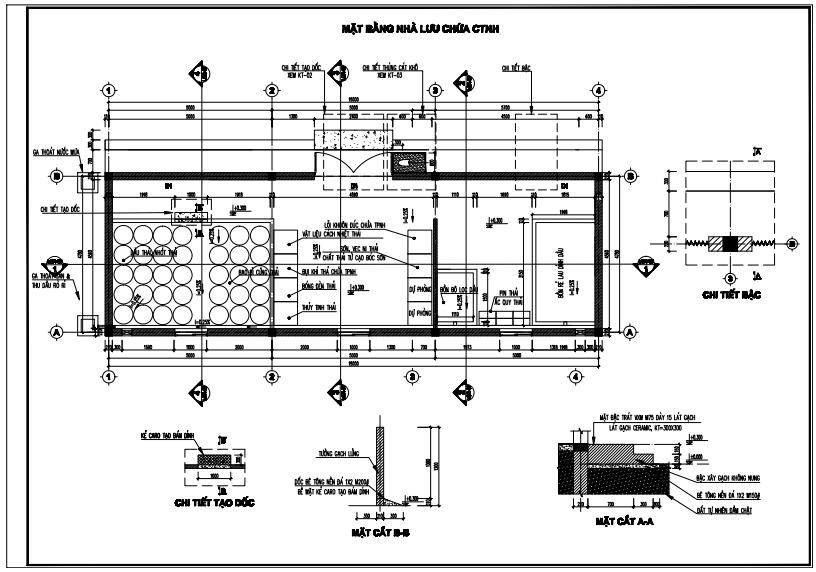 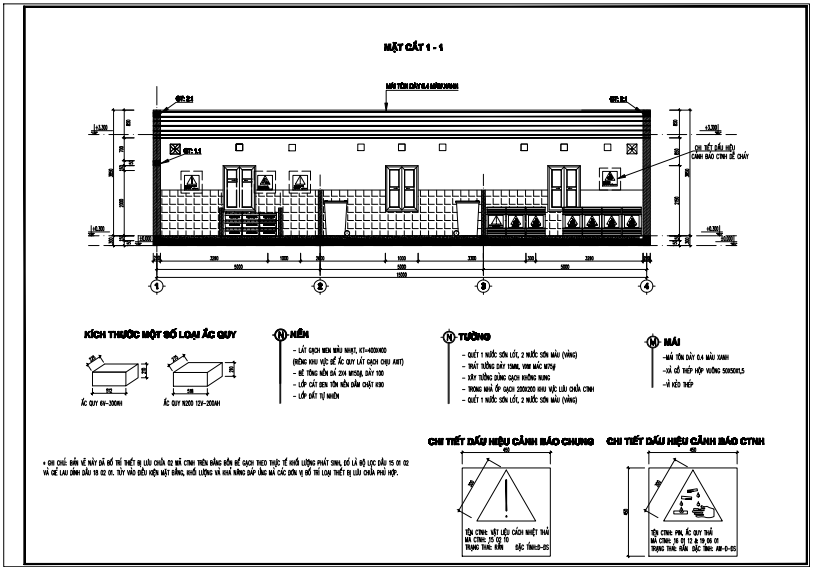 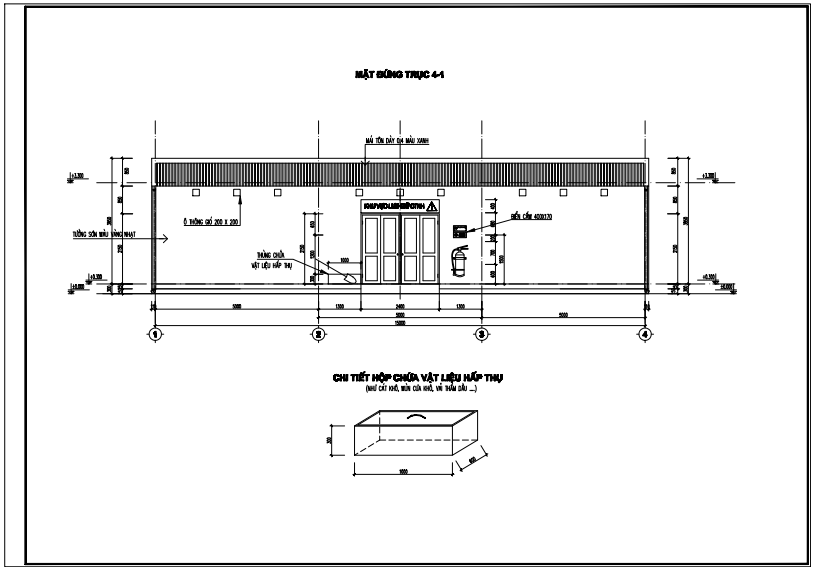 